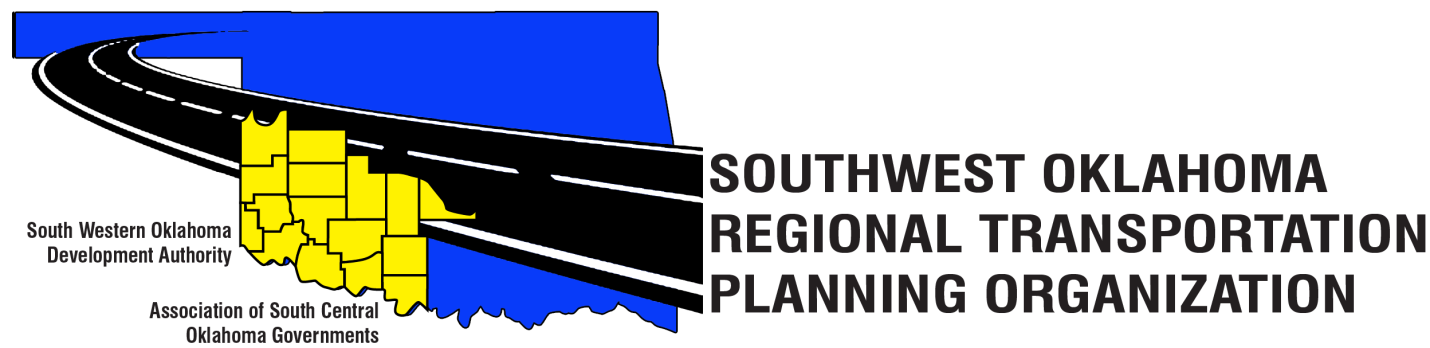 SORTPO Policy Board AgendaMarch 29, 2018, 10:30 a.m.Call to OrderRoll CallIntroduction of GuestsApproval of the minutes for the January 25, 2018 meeting5.	Old Business6.	Discuss and consider approving 2040 population and employment projects for the following: 2040 Grady County LRTP  2040 Kiowa County LRTP 2040 McClain County LRTP 2040 Washita County LRTP7. 	Discuss and review comments from the Technical Committee and provide direction to the staff on the following:A.	Chapters 1 and 2 of the 2040 Grady County LRTP	B.	Chapters 1 and 2 of the 2040 Kiowa County LRTPC.	Chapters 1 and 2 of the 2040 McClain County LRTPD.	Chapters 1 and 2 of the 2040 Washita County LRTP8.	New Business9.	Discuss and consider new appointments to the SORTPO Policy Board.	A. Kevin Bloss – 	ODOT Division 3 Engineer 	B. Tim Binghom- Kiowa County Commissioner	C. Sandy Settle- Washita County Emergency Manager10.	Reports and Comments 11.	AdjournWestern Technology CenterAdult Education Bldg,621 Sooner Dr.Burns Flat, OK  73624Red River Technology CenterJDM Business Center, Rm B1133300 W. Bois D’ArcDuncan, OK 73533